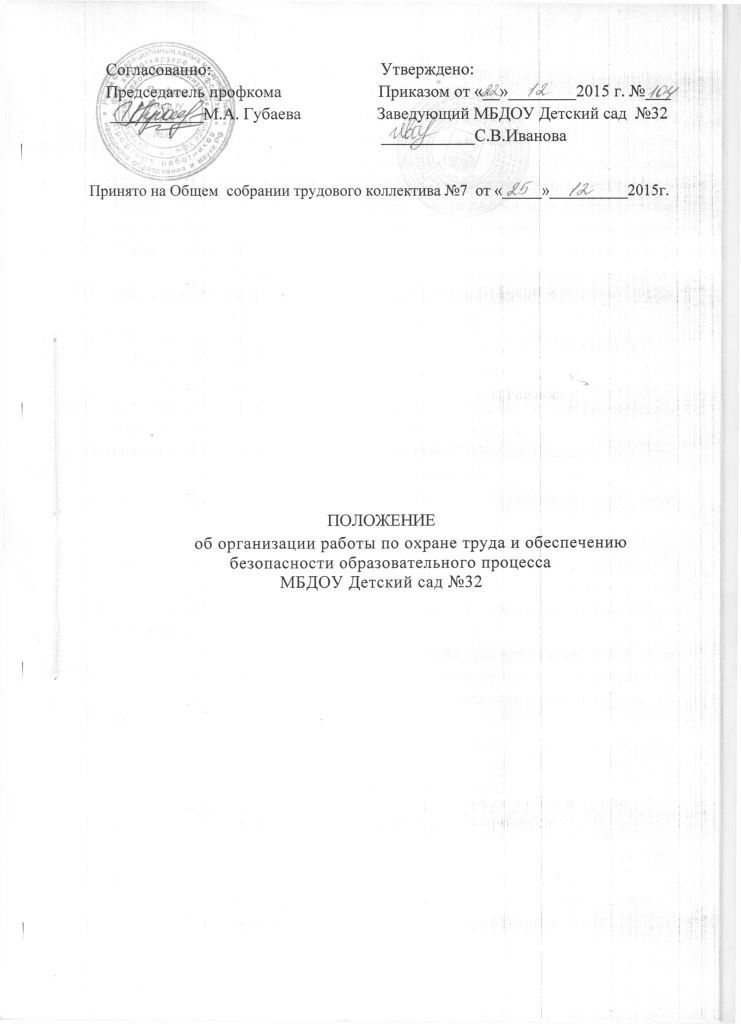 1.Основные понятияПожарная безопасность - состояние защищенности личности, имущества, общества и государства от пожаров.Пожар - неконтролируемое горение, причиняющее материальный ущерб, вред жизни и здоровью граждан, интересам общества и государства.Требования пожарной безопасности - специальные условия социального и (или) технического характера, установленные в целях обеспечения пожарной безопасности законодательством Российской Федерации, нормативными документами или уполномоченным органом.Нарушение требований пожарной безопасности - невыполнение или ненадлежащее выполнение требований пожарной безопасности.Противопожарный режим - правила поведения людей, порядок организации производства и (или) содержание помещений (территорий), обеспечивающие предупреждение нарушений требований пожарной безопасности и тушение пожаров.Меры пожарной безопасности - действия по обеспечению пожарной безопасности, в том числе по выполнению требований пожарной безопасности.2. Общие положения.Настоящее положение разработано для Муниципального бюджетного дошкольного образовательного учреждения Детский сад № 32 городского округа город Уфа Республики Башкортостан (далее ДОУ) и определяет функции ДОУ в области обеспечения пожарной безопасности, регламентирует обязанности работников, а также определяет порядок, формы и методы их работы по созданию надлежащего противопожарного режима на своих рабочих местах.Положение вводится в целях улучшения работы по обеспечению пожарной безопасности, предупреждению пожаров и является обязательным документом для исполнения всеми работниками ДОУ.Работа по обеспечению пожарной безопасности в ДОУ организована в соответствии с Федеральным законом «О пожарной безопасности» от 21.12.94 г. № 69-ФЗ, «Правилами пожарной безопасности в Российской Федерации» ППБ 01-03, приказом МЧС и Министерством образования РФ от 07.04.2003 г. № 190/1668 «О мерах по повышению уровня пожарной безопасности образовательных учреждений», а также организационнораспорядительной документацией ДОУ и настоящим Положением.Настоящее Положение действует до принятия нового.Организация работы по обеспечению пожарной безопасностиПерсональная ответственность за обеспечение пожарной безопасности ДОУ в соответствии с действующим законодательством возлагается на заведующего ДОУ.Заведующий ДОУ обязан:разрабатывать и осуществлять меры по обеспечению пожарной безопасности ДОУ;выполнять предписания, постановления и иные законные требования должностных лиц Государственной противопожарной службы;обеспечить соблюдение требований пожарной безопасности на всех объектах ДОУ;проводить противопожарную пропаганду, а также обучать работников мерам пожарной безопасности;включать в соглашение по охране труда вопросы пожарной безопасности;содержать в исправном состоянии системы и средства противопожарной защиты, включая первичные средства тушения пожаров, не допускать их использования не по назначению;создать в ДОУ добровольную пожарную дружину, содействовать ее деятельности;оказывать содействие пожарной охране при тушении пожаров, установлении причин и условий их возникновения, а также в выявлении лиц, виновных в нарушении требований пожарной безопасности и возникновении пожара;обеспечить доступ должностным лицам Государственной противопожарной службы при осуществлении ими служебных обязанностей на территорию, в здания, сооружения и иные объекты ДОУ;предоставлять по требованию должностных лиц Государственной противопожарной службы сведения и документы о состоянии пожарной безопасности в учреждении, а также о происшедших пожарах;включить в функциональные обязанности работников вопросы пожарной безопасности, исходя из возложенных на них служебных задач;незамедлительно сообщать в Государственную противопожарную службу о возникших пожарах, неисправностях имеющихся систем и средств противопожарной защиты.Ответственность за организацию и проведение всей работы по обеспечению пожарной безопасности, за . эксплуатацию и исправное состояние электроустановок, всех систем и средств противопожарной защиты в ДОУ несет заведующая хозяйствомНа заведующую хозяйством возлагается:осуществление контроля за соблюдением установленного противопожарного режима, выполнением инструкций, норм, правил, проведением мероприятий по обеспечению пожарной безопасности;проведение анализа состояния пожарно-профилактической работы и разработка мер по ее улучшению;проведение работы по обеспечению пожарной безопасности и мероприятий по предупреждению пожаров в ДОУ;проведение совместных проверок установок пожарной сигнализации, системы оповещения о пожаре и управления эвакуацией;проведение вводного инструктажа принимаемых на работу и обучение персонала, членов боевых расчетов добровольной пожарной дружины действиям в случае пожара и эвакуации людей, руководство ДПД;оказание ответственным лицам методической помощи в разработке инструкции по пожарной безопасности, проведении первичного, повторного и внепланового инструктажей на рабочем месте;обеспечение выполнения предписаний, постановлений и других законных требований должностных лиц Государственной противопожарной службы;разработка планов, приказов по обеспечению пожарной безопасности и осуществлению контроля за их исполнением;выявление причин и обстоятельств нарушений требований пожарной безопасности, принятие мер по их предупреждению;проведение регулярных проверок и содержание в исправном состоянии:а)	электрооборудования;б)	системы автоматической пожарной сигнализации и средств связи;в)	индивидуальных средств защиты органов дыхания;г)	систем оповещения о пожаре и управления эвакуацией (звуковые сигналы, трансляция речевой информации, указатели световой и табличной индикации «Выход», планы эвакуации, электрические фонари, двери эвакуационных выходов);д)	первичных средств пожаротушения (огнетушители).Ответственный за пожарную безопасность ДОУ имеет право:проверять состояние пожарной безопасности во всех помещениях и давать обязательные для исполнения предписания об устранении выявленных недостатков;запрашивать и получать от работников материалы пожарной безопасности, требовать письменных объяснений от лиц, допустивших нарушение норм, правил, инструкций по пожарной безопасности;требовать от заведующего отстранение от работы лиц, не прошедших противопожарного инструктажа;представлять заведующему ДОУ предложения о поощрении отдельных работников за активную работу по обеспечению пожарной безопасности и вносить предложения по привлечению к дисциплинарной ответственности в установленном порядке лиц, виновных в нарушении правил пожарной безопасности, инструкции и не выполняющих требования по устранению замечаний;\беспрепятственно осматривать в любое время суток групповые, служебные и бытовые помещения и объекты ДОУ;представительствовать по поручению заведующего ДОУ в государственных и других общественных организациях при обсуждении вопросов пожарной безопасности.Ответственность за пожарную безопасность групповых помещений, кабинетов, складов несут работники, специально назначенные приказом заведующего ДОУ.Лица, ответственные за пожарную безопасность служебных и групповых помещений обязаны:знать действующие правила, инструкции по пожарной безопасности, противопожарному режиму ДОУ, а также для отдельных пожароопасных помещений, операций, работ;следить за состоянием подъездов, подступов к зданию;следить за состоянием эвакуационных путей и выходов, не допускать их загромождений, установки каких-либо приспособлений, препятствующих нормальному закрытию основных и противопожарных выходов. Поддерживать на своих участках, в помещении установленный противопожарный режим и контролировать его выполнение;разъяснять воспитанникам и работникам меры пожарной безопасности, действующие в данном помещении, порядок действий в случае пожара, эвакуации;знать места расположения первичных средств пожаротушения, сигнализации, связи и уметь ими пользоваться при пожаре;проводить ежедневно по окончании рабочего дня тщательный осмотр закрепленных помещений. Следить за тем, чтобы по окончании работы производилась уборка рабочего места, отключалась электросеть;знать порядок действий при пожаре, эвакуации воспитанников, имуществаРаботники ДОУ обязаны:соблюдать требования пожарной безопасности и противопожарный режим ДОУ;знать места расположения первичных средств пожаротушения и уметь пользоваться огнетушителями в объеме вводного инструктажа;при обнаружении пожара немедленно уведомлять пожарную охрану;до прибытия пожарной охраны принимать посильные меры по спасению людей, имущества и тушению пожара;оказывать содействие пожарной охране при тушении пожара;немедленно докладывать руководителю ДОУ о нарушениях противопожарного режима и правил пожарной безопасности